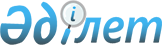 О внесении изменений и дополнений в приказ Министра энергетики Республики Казахстан от 29 мая 2020 года № 214 "Об утверждении правил оказания государственных услуг Министерства энергетики Республики Казахстан в сфере недропользования"Приказ Министра энергетики Республики Казахстан от 14 июня 2023 года № 228. Зарегистрирован в Министерстве юстиции Республики Казахстан 15 июня 2023 года № 32793
      ПРИКАЗЫВАЮ:
      1. Внести в приказ Министра энергетики Республики Казахстан от 29 мая 2020 года № 214 "Об утверждении правил оказания государственных услуг Министерства энергетики Республики Казахстан в сфере недропользования" (зарегистрирован в Реестре государственной регистрации нормативных правовых актов за № 20776) следующие изменения и дополнения:
      в Правилах оказания государственной услуги Министерства энергетики Республики Казахстан "Переход права недропользования и (или) объектов, связанных с правом недропользования", утвержденных указанным приказом:
      дополнить пунктом 2-1. следующего содержания:
      "2-1. Услугодатель обеспечивает направление информации о внесенных изменениях и (или) дополнениях в настоящие Правила в Единый контакт-центр в течение трех рабочих дней со дня их введения в действие.";
      пункты 4 и 5 изложить в следующей редакции:
      "4. Основные требования к оказанию государственной услуги через веб-портал "электронного правительства", включающие характеристику процесса, форму, содержание и результат оказания, основания для отказа в оказании государственной услуги, а также иные сведения с учетом особенностей оказания государственной услуги изложены в Перечне основных требований к оказанию государственной услуги "Переход права недропользования и (или) объектов, связанных с правом недропользования" (далее – Перечень) согласно приложению 1 к настоящим Правилам.
      Для получения государственной услуги на переход права недропользования (доли в праве недропользования) и (или) объектов, связанных с правом недропользования услугополучатель направляет услугодателю через веб-портал "электронного правительства", заявление согласно приложению 2 к настоящим Правилам с приложением необходимых документов указанных в пункте 8 Перечня.
      Заявление на выдачу разрешения на выпуск акций и других ценных бумаг, являющихся объектами, связанными с правом недропользования, в обращение на организованном рынке ценных бумаг заполняется согласно приложению 3 к настоящим Правилам с приложением необходимых документов указанных в пункте 8 Перечня.
      Заявление о выдаче разрешения на выпуск акций или других ценных бумаг, являющихся объектами, связанными с правом недропользования, в обращение на организованном рынке ценных бумаг в случае размещения их в рамках дополнительной эмиссии (выпуска) подается эмитентом согласно приложению 3 к настоящим Правилам.
      В случаях, когда выпуск в обращение на организованном рынке ценных бумаг производится держателем данных акций или других ценных бумаг, заявление подается таким держателем.
      5. В соответствии с пунктом 5 статьи 45 Кодекса Республики Казахстан "О недрах и недропользовании" (далее – Кодекс), все документы, прилагаемые к заявлению, указанные в пункте 8 Перечня должны быть составлены на государственном и русском языках. В случае если заявление подается иностранцем или иностранным юридическим лицом, такие документы могут быть также составлены на ином языке с обязательным приложением к каждому документу электронной копии перевода на казахский и русский языки, верность которого засвидетельствована нотариусом.";
      пункты 10 и 11 изложить в следующей редакции:
      "10. Экспертная комиссия рассматривает документы, указанные в пункте 8 Перечня, в срок не более 10 (десяти) рабочих дней, а по крупным месторождениям и стратегическим участкам недр – не более чем 40 (сорока) рабочих дней.
      В соответствии с пунктом 6 статьи 45 Кодекса, в целях всестороннего и полного рассмотрения заявления услугодатель вправе запросить у услугополучателя дополнительные сведения и (или) документы, необходимые для выработки рекомендаций.
      В случае запроса дополнительных сведений и (или) документов сроки рассмотрения соответствующего заявления приостанавливаются на период до представления таких сведений и (или) документов.
      11. Услугодатель в течение 5 (пяти) рабочих дней со дня получения рекомендации экспертной комиссии по вопросам недропользования выносит положительное решение по заявлению.
      В случае выявления основании для отказа в оказании государственной услуги по основаниям, указанным в пункте 9 Перечня услугодатель не позднее чем за 3 (три) рабочих дня до завершения срока оказания государственной услуги согласно статьи 73 Административного процедурно-процессуального кодекса Республики Казахстан направляет услугополучателю уведомление о предварительном решении об отказе в оказании государственной услуги, а также времени и месте проведения заслушивания для возможности выразить услугополучателю позицию по предварительному решению.
      Процедура заслушивания проводится в соответствие со статьей 73 Административного процедурно-процессуального кодекса Республики Казахстан.
      По результатам заслушивания услугодатель принимает следующие решения:
      1) выдает разрешение на переход права недропользования (доли в праве недропользования) и (или) объектов, связанных с правом недропользования;
      2) выдает разрешение на выпуск акций и других ценных бумаг, являющихся объектами, связанными с правом недропользования, в обращение на организованном рынке ценных бумаг;
      3) выдает мотивированный отказ в оказании государственной услуги по форме, согласно приложению 4 к настоящим Правилам в случаях, указанных в пункте 9 Перечня.";
      заголовок приложения 1 к Правилам оказания государственной услуги Министерства энергетики Республики Казахстан "Переход права недропользования и (или) объектов, связанных с правом недропользования" изложить в следующей редакции:
      "Перечень основных требований к оказанию государственной услуги "Переход права недропользования и (или) объектов, связанных с правом недропользования";
      Перечень основных требований к оказанию государственной услуги "Переход права недропользования и (или) объектов, связанных с правом недропользования" дополнить строкой следующего содержания:
      "
      ";
      в Перечне основных требований к оказанию государственной услуги "Переход права недропользования и (или) объектов, связанных с правом недропользования":
      строку, порядковый номер 2, изложить в новой редакции:
      "
      ";
      в Правилах оказания государственной услуги Министерства энергетики Республики Казахстан "Заключение (подписание) контрактов на недропользование по углеводородам и добыче урана", утвержденных указанным приказом:
      дополнить пунктом 2-1. следующего содержания:
      "2-1. Услугодатель обеспечивает направление информации о внесенных изменениях и (или) дополнениях в настоящие Правила в Единый контакт-центр в течение трех рабочих дней со дня их введения в действие.";
      пункты 3, 4, 5 и 6 изложить в следующей редакции:
      "3. Государственная услуга оказывается Министерством энергетики Республики Казахстан (далее – услугодатель) бумажно или электронно.
      Для получения государственной услуги услугополучатель подает через информационную систему веб-портала "электронного правительства" или канцелярию услугодателя необходимые документы, указанные в пункте 8 Перечня основных требований к оказанию государственной услуги "Заключение (подписание) контрактов на недропользование по углеводородам и добыче урана" (далее – Перечень) согласно приложению 1 к настоящим Правилам.
      4. Основные требования к оказанию государственной услуги через веб-портал "электронного правительства" или канцелярию услугодателя, включающие характеристику процесса, форму, содержание и результат оказания, основания для отказа в оказании государственной услуги, а также иные сведения с учетом особенностей оказания государственной услуги изложены в Перечне.
      5. При поступлении документов услугополучателя, указанных в пункте 8 Перечня через веб-портал "электронного правительства" в день их поступления осуществляется их автоматический прием и регистрация в соответствии с графиком работы услугодателя.
      При поступлении документов услугополучателя, указанных в пункте 8 Перечня, через канцелярию услугодателя в день их поступления осуществляет прием и регистрация в соответствии с графиком работы. Подтверждением принятия заявления с приложениями является регистрация (штамп, входящий номер и дата) в канцелярии услугодателя, с указанием фамилии, имени, отчества (при его наличии) лица, принявшего заявления с прилагаемыми документами.
      6. Ответственный исполнитель услугодателя проверяет полноту представленных документов в течение 5 (пяти) рабочих дней с момента регистрации заявления.
      В случае представления услугополучателем неполного пакета документов ответственный исполнитель услугодателя в течение срока, указанного в части первой настоящего пункта, направляет мотивированный отказ в дальнейшем рассмотрении заявления по форме, согласно приложению 2 к настоящим Правилам.
      В случае представления услугополучателем полного пакета документов ответственный исполнитель услугодателя в течение срока, указанного в части первой настоящего пункта, рассматривает их на соответствие требованиям Кодекса Республики Казахстан "О недрах и недропользовании" (далее – Кодекс) и для дачи заключения направляет запрос в структурные подразделения услугодателя.";
      пункты 8 и 9 изложить в следующей редакции:
      "8. Ответственный исполнитель услугодателя в течение 9 (девяти) рабочих дней рассматривает заключение структурных подразделений, готовит контракт на недропользование по углеводородам и добыче урана на подписание руководителю услугодателя или готовит предварительное решение об отказе в оказании государственной услуги согласно приложению 2 к настоящим Правилам по основаниям, указанным в пункте 9 Перечня.
      9. В случае выявления основании для отказа в оказании государственной услуги по основаниям, указанным в пункте 9 Перечня, услугодатель не позднее чем за 3 (три) рабочих дня до завершения срока оказания государственной услуги согласно статьи 73 Административного процедурно-процессуального кодекса Республики Казахстан направляет услугополучателю уведомление о предварительном решении об отказе в оказании государственной услуги, а также времени и месте проведения заслушивания для возможности выразить услугополучателю позицию по предварительному решению.
      Процедура заслушивания проводится в соответствие со статьей 73 Административного процедурно-процессуального кодекса Республики Казахстан.
      По результатам заслушивания руководитель Услугодателя принимает одно из следующих решений:
      1) подписать Контракт на недропользование по углеводородам, Контракт на недропользование по добыче урана;
      2) отказать в подписании Контракта на недропользование по углеводородам, Контракта на недропользование по добыче урана.";
      заголовок приложения 1 к Правилам оказания государственной услуги Министерства энергетики Республики Казахстан "Заключение (подписание) контрактов на недропользование по углеводородам и добыче урана" изложить в следующей редакции:
      "Перечень основных требований к оказанию государственной услуги "Заключение (подписание) контрактов на недропользование по углеводородам и добыче урана"";
      Перечень основных требований к оказанию государственной услуги "Заключение (подписание) контрактов на недропользование по углеводородам и добыче урана" дополнить строкой следующего содержания:
      "
      ";
      в Перечне основных требований к оказанию государственной услуги "Заключение (подписание) контрактов на недропользование по углеводородам и добыче урана":
      строку, порядковый номер 2, изложить в новой редакции:
      "
      ";
      строку, порядковый номер 8, изложить в новой редакции:
      "
      ";
      строку, порядковый номер 10, изложить в новой редакции:
      "
      ";
      приложения 3 и 4 к Правилам оказания государственной услуги Министерства энергетики Республики Казахстан "Заключение (подписание) контрактов на недропользование по углеводородам и добыче урана" изложить в новой редакции, согласно приложениям 1 и 2 к настоящему приказу.
      в Правилах оказания государственной услуги Министерства энергетики Республики Казахстан "Заключение (подписание) дополнительных соглашений к контрактам на недропользование по углеводородам и добыче урана", утвержденным указанным приказом:
      дополнить пунктом 2-1. следующего содержания:
      "2-1. Услугодатель обеспечивает направление информации о внесенных изменениях и (или) дополнениях в настоящие Правила в Единый контакт-центр в течение трех рабочих дней со дня их введения в действие.";
      пункты 3, 4, 5 и 6 изложить в следующей редакции:
      "3. Государственная услуга оказывается Министерством энергетики Республики Казахстан (далее – услугодатель) бумажно или электронно.
      Для получения государственной услуги услугополучатель подает через информационную систему веб-портала "электронного правительства" или канцелярию услугодателя необходимые документы, указанные в пункте 8 Перечня основных требований к оказанию государственной услуги "Заключение (подписание) дополнительных соглашений к контрактам на недропользование по углеводородам и добыче урана" (далее – Перечень) согласно приложению 1 к настоящим Правилам.
      4. Основные требования к оказанию государственной услуги через веб-портал "электронного правительства" или канцелярию услугодателя, включающие характеристику процесса, форму, содержание и результат оказания, основания для отказа в оказании государственной услуги, а также иные сведения с учетом особенностей оказания государственной услуги изложены в Перечне.
      5. При подписании дополнительного соглашения к контракту в случаях предусмотренных подпунктами 2) - 11) пункта 8 настоящих Правил услугополучатель подает через веб-портал "электронного правительства" или канцелярию услугодателя необходимые документы, указанные в пункте 8 Перечня.
      При поступлении документов услугополучателя, указанных в пункте 8 Перечня через веб-портал "электронного правительства" в день их поступления осуществляется их автоматический прием и регистрация в соответствии с графиком работы услугодателя.
      При поступлении документов услугополучателя, указанных в пункте 8 Перечня, через канцелярию услугодателя в день их поступления осуществляет прием и регистрация в соответствии с графиком работы. Подтверждением принятия заявления с приложениями является регистрация (штамп, входящий номер и дата) в канцелярии услугодателя, с указанием фамилии, имени, отчества (при его наличии) лица, принявшего заявления с прилагаемыми документами.
      В течение 1 (одного) рабочего дня с момента регистрации документов в канцелярии услугодателя руководителем структурного подразделения определяется ответственный исполнитель услугодателя.
      6. Ответственный исполнитель услугодателя проверяет полноту представленных документов в течение 5 (пяти) рабочих дней с момента регистрации заявления.
      В случае представления услугополучателем неполного пакета документов ответственный исполнитель услугодателя в течение срока, указанного в части первой настоящего пункта, направляет мотивированный отказ в дальнейшем рассмотрении заявления по форме, согласно приложению 2 к настоящим Правилам.
      В случае представления услугополучателем полного пакета документов ответственный исполнитель услугодателя в течение срока, указанного в части первой настоящего пункта, рассматривает их на соответствие требованиям Кодекса Республики Казахстан "О недрах и недропользовании" (далее - Кодекс) и для дачи заключения направляет запрос в структурные подразделения услугодателя.";
      пункты 8 и 9 изложить в следующей редакции:
      "8. Ответственный исполнитель услугодателя в течение 10 (десяти) рабочих дней рассматривает заключение структурных подразделений, готовит дополнение к контракту на недропользование по углеводородам и добыче урана на подписание руководителю услугодателя или готовит предварительное решение об отказе в оказании государственной услуги согласно приложению 2 к настоящим Правилам по основаниям, указанным в пункте 9 Перечня.
      9. В случае выявления основании для отказа в оказании государственной услуги по основаниям, указанным в пункте 9 Перечня, услугодатель не позднее чем за 3 (три) рабочих дня до завершения срока оказания государственной услуги согласно статьи 73 Административного процедурно-процессуального кодекса Республики Казахстан направляет услугополучателю уведомление о предварительном решении об отказе в оказании государственной услуги, а также времени и месте проведения заслушивания для возможности выразить услугополучателю позицию по предварительному решению.
      Процедура заслушивания проводится в соответствие со статьей 73 Административного процедурно-процессуального кодекса Республики Казахстан.
      По результатам заслушивания руководитель Услугодателя принимает одно из следующих решений:
      1) подписать дополнительное соглашение к контракту на недропользование по углеводородам, дополнительное соглашение к контракту на недропользование по добыче урана;
      2) отказать в подписании дополнительного соглашения к контракту на недропользование по углеводородам, дополнительного соглашения к контракту на недропользование по добыче урана.";
      пункт 11 изложить в следующей редакции:
      "11. При подписании дополнительного соглашения к контракту при переходе права недропользования и доли в праве недропользования в течение 1 (одного) рабочего дня с момента регистрации документов, указанных в пункте 8 Перечня, услугодателем определяется ответственный исполнитель услугодателя.
      Ответственный исполнитель услугодателя в течение 5 (пяти) рабочих дней следующих за поступлением на исполнение документов, указанных в части первой данного пункта настоящих Правил, проверяет их полноту.
      В случае представления услугополучателем неполного пакета документов ответственный исполнитель услугодателя в течение срока, указанного в части первой настоящего пункта, направляет мотивированный отказ в дальнейшем рассмотрении заявления по форме, согласно приложению 2 к настоящим Правилам.
      В случае представления услугополучателем полного пакета документов ответственный исполнитель услугодателя в течение срока, указанного в части первой настоящего пункта, рассматривает их на соответствие требованиям Кодекса и для дачи заключения направляет запрос в структурные подразделения услугодателя.";
      пункты 13 и 14 изложить в следующей редакции:
      "13. Ответственный исполнитель услугодателя в течение 8 (восьми) рабочих дней рассматривает заключение структурных подразделений, готовит дополнение к контракту на недропользование по углеводородам и добыче урана на подписание руководителю услугодателя или готовит предварительное решение об отказе в оказании государственной услуги согласно приложению 2 к настоящим Правилам по основаниям, указанным в пункте 9 Перечня.
      14. В случае выявления основании для отказа в оказании государственной услуги по основаниям, указанным в пункте 9 Перечня, услугодатель не позднее чем за 3 (три) рабочих дня до завершения срока оказания государственной услуги согласно статьи 73 Административного процедурно-процессуального кодекса Республики Казахстан направляет услугополучателю уведомление о предварительном решении об отказе в оказании государственной услуги, а также времени и месте проведения заслушивания для возможности выразить услугополучателю позицию по предварительному решению.
      Процедура заслушивания проводится в соответствие со статьей 73 Административного процедурно-процессуального кодекса Республики Казахстан.
      По результатам заслушивания руководитель Услугодателя принимает одно из следующих решений:
      1) подписать дополнительное соглашение к контракту на недропользование по углеводородам, дополнительное соглашение к контракту на недропользование по добыче урана;
      2) отказать в подписании дополнительного соглашения к контракту на недропользование по углеводородам, дополнительного соглашения к контракту на недропользование по добыче урана.";
      пункт 16 изложить в следующей редакции:
      "16. При подписании дополнительного соглашения к контракту при выделении участка недр в течение 1 (одного) рабочего дня с момента регистрации документов, указанных в пункте 8 Перечня, услугодателем определяется ответственный исполнитель услугодателя.
      Ответственный исполнитель услугодателя в течение 5 (пяти) рабочих дней следующего за поступлением на исполнение документов, указанных в части первой данного пункта настоящих Правил, проверяет их полноту.
      В случае представления услугополучателем неполного пакета документов ответственный исполнитель услугодателя в течение срока, указанного в части первой настоящего пункта, направляет мотивированный отказ в дальнейшем рассмотрении заявления по форме, согласно приложению 2 к настоящим Правилам.
      В случае представления услугополучателем полного пакета документов ответственный исполнитель услугодателя в течение срока, указанного в части первой настоящего пункта, рассматривает их на соответствие требованиям Кодекса и для дачи заключения направляет запрос в структурные подразделения услугодателя.";
      пункты 18 и 19 изложить в следующей редакции:
      "18. Ответственный исполнитель услугодателя в течение 5 (пяти) рабочих дней рассматривает заключение структурных подразделений, готовит дополнительное соглашение к контракту на недропользование по углеводородам и добыче урана на подписание руководителю услугодателя или готовит предварительное решение об отказе в оказании государственной услуги согласно приложению 2 к настоящим Правилам по основаниям, указанным в пункте 9 Перечня.
      19. В случае выявления основании для отказа в оказании государственной услуги по основаниям, указанным в пункте 9 Перечня, услугодатель не позднее чем за 3 (три) рабочих дня до завершения срока оказания государственной услуги согласно статьи 73 Административного процедурно-процессуального кодекса Республики Казахстан направляет услугополучателю уведомление о предварительном решении об отказе в оказании государственной услуги, а также времени и месте проведения заслушивания для возможности выразить услугополучателю позицию по предварительному решению.
      Процедура заслушивания проводится в соответствие со статьей 73 Административного процедурно-процессуального кодекса Республики Казахстан.
      По результатам заслушивания руководитель Услугодателя принимает одно из следующих решений:
      1) подписать дополнительное соглашение к контракту на недропользование по углеводородам, дополнительное соглашение к контракту на недропользование по добыче урана;
      2) отказать в подписании дополнительного соглашения к контракту на недропользование по углеводородам, дополнительного соглашения к контракту на недропользование по добыче урана.";
      заголовок приложения 1 к Правилам оказания государственной услуги Министерства энергетики Республики Казахстан "Заключение (подписание) дополнительных соглашений к контрактам на недропользование по углеводородам и добыче урана" изложить в следующей редакции:
      "Перечень основных требований к оказанию государственной услуги "Заключение (подписание) дополнительных соглашений к контрактам на недропользование по углеводородам и добыче урана"";
      Перечень основных требований к оказанию государственной услуги "Заключение (подписание) дополнительных соглашений к контрактам на недропользование по углеводородам и добыче урана" дополнить строкой следующего содержания:
      "
      ";
      в "Перечне основных требований к оказанию государственной услуги "Заключение (подписание) дополнительных соглашений к контрактам на недропользование по углеводородам и добыче урана":
      строки, порядковые номера 2 и 3 изложить в новой редакции:
      "
      ";
      строку, порядковый номер 7, изложить в новой редакции:
      "
      ";
      строки, порядковые номера 8, 9 и 10, изложить в новой редакции:
      "
      ";
      приложения 4, 5, 7, 8 и 10 к Правилам оказания государственной услуги Министерства энергетики Республики Казахстан "Заключение (подписание) дополнительных соглашений к контрактам на недропользование по углеводородам и добыче урана" изложить в новой редакции, согласно приложениям 3, 4, 5, 6 и 7 к настоящему приказу.
      дополнить приложениями 11, 12, 13 и 14 к Правилам оказания государственной услуги Министерства энергетики Республики Казахстан "Заключение (подписание) дополнительных соглашений к контрактам на недропользование по углеводородам и добыче урана", согласно приложениям 8, 9, 10 и 11 к настоящему приказу.
      2. Департаменту недропользования Министерства энергетики Республики Казахстан в установленном законодательством Республики Казахстан порядке обеспечить:
      1) государственную регистрацию настоящего приказа в Министерстве юстиции Республики Казахстан;
      2) размещение настоящего приказа на интернет-ресурсе Министерства энергетики Республики Казахстан;
      3) в течение десяти рабочих дней после государственной регистрации настоящего приказа в Министерстве юстиции Республики Казахстан представление в Департамент юридической службы Министерства энергетики Республики Казахстан сведений об исполнении мероприятий, предусмотренных подпунктами 1) и 2) настоящего пункта.
      3. Контроль за исполнением настоящего приказа возложить на курирующего вице-министра энергетики Республики Казахстан.
      4. Настоящий приказ вводится в действие по истечению десяти календарных дней после дня его первого официального опубликования.
      "СОГЛАСОВАН"Министерство индустриии инфраструктурного развитияРеспублики Казахстан"СОГЛАСОВАН"Министерство национальной экономикиРеспублики Казахстан
      "СОГЛАСОВАН"Министерство цифрового развития, инновацийи аэрокосмической промышленностиРеспублики Казахстан Заявление на заключение (подписание) контракта для разведки и добычи углеводородов или контракта для разведки и добычи углеводородов по сложному проекту по итогам аукциона
      Настоящим ___________________________________________________________(указать фамилию, имя, отчество (при наличии) физического лица/наименование юридического лица)просит заключить Контракт на разведку и добычу углеводородов.В соответствии с пунктом 4 статьи 66 Административного процедурно-процессуальногокодекса Республики Казахстан об ответственности за предоставление недостоверныхсведений осведомлен.Подтверждаю достоверность представленных данных.Согласно подпункту 12 пункта 2 статьи 5 Закона Республики Казахстан"О государственных услугах" согласен на использование сведений, составляющихохраняемую законом тайну, содержащихся в информационных системах.К заявлению дополнительно прилагаются:________________________________________________________________________________________________________________________________(фамилия, имя, отчество (при наличии)) (подпись)"__" ________________ 20___ года Заявление на заключение (подписание) контракта на недропользование
для добычи углеводородов или контракта для добычи углеводородов
по сложному проекту по итогам аукциона
      Настоящим ___________________________________________________________(указать фамилию, имя, отчество (при наличии) физического лица/наименованиеюридического лица)просит заключить Контракт на добычу углеводородов.В соответствии с пунктом 4 статьи 66 Административного процедурно-процессуального кодекса Республики Казахстан об ответственностиза предоставление недостоверных сведений осведомлен.Подтверждаю достоверность представленных данных.Согласно подпункту 12 пункта 2 статьи 5 Закона Республики Казахстан"О государственных услугах" согласен на использование сведений, составляющихохраняемую законом тайну, содержащихся в информационных системах.К заявлению дополнительно прилагаются:________________________________________________________________(фамилия, имя, отчество (при наличии)) (подпись)"__" ________________ 20___ года Заявление на изменение сведений об услугополучателе или компетентном органе
      Настоящим ___________________________________________________________(указать фамилию, имя, отчество (при наличии) физического лица/наименованиеюридического лица) обладатель права недропользования по Контракту_____________________________________________________________________(номер и дата регистрации контракта на недропользование)просит внести следующие изменения в контракт на недропользование:______________________________________________________________________(указание на изменяемые сведения о услугополучателе или компетентном органе).В соответствии с пунктом 4 статьи 66 Административного процедурно-процессуального кодекса Республики Казахстан об ответственностиза предоставление недостоверных сведений осведомлен.Достоверность представленных данных подтверждаю.Согласно подпункту 12 пункта 2 статьи 5 Закона Республики Казахстан"О государственных услугах" согласен на использование сведений, составляющихохраняемую законом тайну, содержащихся в информационных системах.К заявлению дополнительно прилагаются:________________________________________________________________(фамилия, имя, отчество (при наличии)) (подпись)"__" ________________ 20___ года Заявление о закреплении участка (участков) добычи и подготовительного периода (подготовительных периодов)
      Настоящим ___________________________________________________________,(указать фамилию, имя, отчество (при наличии) физического лица/наименованиеюридического лица) обладатель права недропользования по контракту______________________________________________________________________(номер и дата регистрации контракта на разведку и добычу углеводородов)просит выдать разрешение на закрепление участка (участков) добычи______________________________________________________________________(указание на участок (участки) добычи) и подготовительного периода(подготовительных периодов) продолжительностью __________ г.В соответствии с пунктом 4 статьи 66 Административного процедурно-процессуального кодекса Республики Казахстан об ответственностиза предоставление недостоверных сведений осведомлен.Достоверность представленных данных подтверждаю.Согласно подпункту 12 пункта 2 статьи 5 Закона Республики Казахстан"О государственных услугах" согласен на использование сведений, составляющихохраняемую законом тайну, содержащихся в информационных системах.К заявлению дополнительно прилагаются:________________________________________________________________(фамилия, имя, отчество (при наличии)) (подпись)"__" ________________ 20___ года Заявление на внесение изменений в контракт на недропользование в связи с продлением периода (периодов) разведки
      Настоящим ___________________________________________________________,(указать фамилию, имя, отчество (при наличии) физического лица/наименованиеюридического лица) обладатель права недропользования по контракту_______________________________________________________________________(номер и дата регистрации контракта на разведку и добычу углеводородов)просит продлить период (периоды) разведки продолжительностью ____________ г.(запрашиваемый срок продления периода (периодов) разведки, определенныйна основании соответствующих проектных документов) по участку _________(указание на участок (участки) недр, по которому (которым) запрашиваетсяпродление периода (периодов) разведки) на основании ____________________(основание продления периода (периодов) разведки).В соответствии с пунктом 4 статьи 66 Административного процедурно-процессуального кодекса Республики Казахстан об ответственностиза предоставление недостоверных сведений осведомлен.Достоверность представленных данных подтверждаю.Согласно подпункту 12 пункта 2 статьи 5 Закона Республики Казахстан"О государственных услугах" согласен на использование сведений, составляющихохраняемую законом тайну, содержащихся в информационных системах.К заявлению дополнительно прилагаются:________________________________________________________________(фамилия, имя, отчество (при наличии)) (подпись)"__" ________________ 20___ года Заявление на внесение изменений в контракт на недропользование в связи с продлением периода (периодов) добычи
      Настоящим ___________________________________________________________,(указать фамилию, имя, отчество (при наличии) физического лица/наименованиеюридического лица)обладатель права недропользования по контракту ___________________________(номер и дата регистрации контракта на добычу углеводородов/добычу урана)просит продлить период добычи углеводородов/добычи урана по участку______________________________________________________________________(указание на участок (участки) недр, по которому (которым) запрашиваетсяпродление периода добычи) продолжительностью _________________________ г.(запрашиваемый срок продления периода добычи, определенный на основаниисоответствующих проектных документов или запрашиваемый срок продленияпериода добычи).В соответствии с пунктом 4 статьи 66 Административного процедурно-процессуального кодекса Республики Казахстан об ответственностиза предоставление недостоверных сведений осведомлен.Достоверность представленных данных подтверждаю. Согласно подпункту 12 пункта 2 статьи 5 Закона Республики Казахстан"О государственных услугах" согласен на использование сведений, составляющихохраняемую законом тайну, содержащихся в информационных системах.К заявлению дополнительно прилагаются:________________________________________________________________(фамилия, имя, отчество (при наличии)) (подпись)"__" ________________ 20___ года Заявление на внесение изменений в контракт на недропользование
в связи с выделением участка (участков) и периода (периодов) добычи
или периода (периодов) добычи
      Настоящим ___________________________________________________________,(указать фамилию, имя, отчество (при наличии) физического лица/наименованиеюридического лица)обладатель права недропользования по контракту ___________________________(номер и дата регистрации контракта на добычу углеводородов/добычу урана)просит продлить период добычи углеводородов/добычи урана по участку______________________________________________________________________(указание на участок (участки) недр, по которому (которым) запрашиваетсяпродление периода добычи) продолжительностью _________________________ г.(запрашиваемый срок продления периода добычи, определенный на основаниисоответствующих проектных документов или запрашиваемый срок продленияпериода добычи).В соответствии с пунктом 4 статьи 66 Административного процедурно-процессуального кодекса Республики Казахстан об ответственностиза предоставление недостоверных сведений осведомлен.Достоверность представленных данных подтверждаю.Согласно подпункту 12 пункта 2 статьи 5 Закона Республики Казахстан"О государственных услугах" согласен на использование сведений, составляющихохраняемую законом тайну, содержащихся в информационных системах.К заявлению дополнительно прилагаются:________________________________________________________________(фамилия, имя, отчество (при наличии)) (подпись)"__" ________________ 20___ года Заявление на внесение изменений в контракт на разведку и добычу углеводородов
по сложному проекту в связи с переходом к этапу оценки
      Настоящим ___________________________________________________________,(указать фамилию, имя, отчество (при наличии) физического лица/наименованиеюридического лица) обладатель права недропользования по контракту _________(номер и дата регистрации контракта на разведку и добычу углеводородовпо сложному проекту) заявляет о переходе к этапу оценки по участку __________(указание на участок (участки) недр, по которому (которым) осуществляется переходк этапу оценки в соответствии с заключением уполномоченного органа по изучениюнедр, подтверждающим обнаружение залежи (совокупности залежей) углеводородов,выданное в соответствии с пунктом 3 статьи 121 Кодекса, с указаниемпредполагаемых контуров залежи (совокупности залежей), на которой планируетсяпроведение оценки).В соответствии с пунктом 4 статьи 66 Административного процедурно-процессуального кодекса Республики Казахстан об ответственностиза предоставление недостоверных сведений осведомлен.Достоверность представленных данных подтверждаю.Согласно подпункту 12 пункта 2 статьи 5 Закона Республики Казахстан"О государственных услугах" согласен на использование сведений, составляющихохраняемую законом тайну, содержащихся в информационных системах.К заявлению дополнительно прилагаются:________________________________________________________________(фамилия, имя, отчество (при наличии)) (подпись)"__" ________________ 20___ года Заявление на внесение изменений в контракт на разведку и добычу углеводородов
по сложному проекту в связи с переходом к этапу пробной эксплуатации
      Настоящим ___________________________________________________________,(указать фамилию, имя, отчество (при наличии) физического лица/наименованиеюридического лица)обладатель права недропользования по контракту __________________________(номер и дата регистрации контракта на разведку и добычу углеводородов по сложному проекту)заявляет о переходе к этапу пробной эксплуатации по участку ________________(указание на участок (участки) недр, по которому (которым) осуществляется переходк этапу пробной эксплуатации в соответствии с утвержденным недропользователеми получившим положительное заключение государственной экспертизы недр отчетомпо оперативному подсчету геологических запасов).В соответствии с пунктом 4 статьи 66 Административного процедурно-процессуального кодекса Республики Казахстан об ответственностиза предоставление недостоверных сведений осведомлен.Достоверность представленных данных подтверждаю.Согласно подпункту 12 пункта 2 статьи 5 Закона Республики Казахстан"О государственных услугах" согласен на использование сведений, составляющихохраняемую законом тайну, содержащихся в информационных системах.К заявлению дополнительно прилагаются:________________________________________________________________(фамилия, имя, отчество (при наличии)) (подпись)"__" ________________ 20___ года Заявление на внесение изменений в контракт на разведку
и добычу углеводородов по сложному проекту в связи с переходом к периоду добычи
      Настоящим ___________________________________________________________,(указать фамилию, имя, отчество (при наличии) физического лица/наименованиеюридического лица)обладатель права недропользования по контракту __________________________(номер и дата регистрации контракта на разведку и добычу углеводородов посложному проекту) заявляет о переходе к периоду добычи по участку _________(указание на участок (участки) недр, по которому (которым) осуществляется переходк периоду добычи в соответствии с утвержденным недропользователем и получившимположительное заключение государственной экспертизы недр отчетом по подсчетугеологических запасов).В соответствии с пунктом 4 статьи 66 Административного процедурно-процессуального кодекса Республики Казахстан об ответственностиза предоставление недостоверных сведений осведомлен.Достоверность представленных данных подтверждаю.Согласно подпункту 12 пункта 2 статьи 5 Закона Республики Казахстан"О государственных услугах" согласен на использование сведений, составляющихохраняемую законом тайну, содержащихся в информационных системах.К заявлению дополнительно прилагаются:________________________________________________________________(фамилия, имя, отчество (при наличии)) (подпись)"__" ________________ 20___ года Заявление на внесение изменений в контракт на недропользование в связи с переходом
на условия типового контракта на разведку и добычу углеводородов по сложному проекту
      Настоящим ___________________________________________________________,(указать фамилию, имя, отчество (при наличии) физического лица/наименованиеюридического лица)обладатель права недропользования по контракту ___________________________(номер и дата регистрации контракта на разведку и добычу углеводородов)заявляет о переходе к периоду добычи по участку ___________________________(указание на участок (участки) недр, по которому (которым) осуществляется переходна условия типового контракта на разведку и добычу в связи подтверждениемна таком участке недр, не менее чем одного из критериев, предусмотренных пунктом1-2 статьи 36 Кодекса).В соответствии с пунктом 4 статьи 66 Административного процедурно-процессуального кодекса Республики Казахстан об ответственностиза предоставление недостоверных сведений осведомлен.Достоверность представленных данных подтверждаю.Согласно подпункту 12 пункта 2 статьи 5 Закона Республики Казахстан"О государственных услугах" согласен на использование сведений, составляющихохраняемую законом тайну, содержащихся в информационных системах.К заявлению дополнительно прилагаются:________________________________________________________________(фамилия, имя, отчество (при наличии)) (подпись)"__" ________________ 20___ года
					© 2012. РГП на ПХВ «Институт законодательства и правовой информации Республики Казахстан» Министерства юстиции Республики Казахстан
				
Наименование государственной услуги "Переход права недропользования и (или) объектов, связанных с правом недропользования".
Наименование подвидов государственной услуги:
1) выдача разрешения на переход права недропользования (доли в праве недропользования) и (или) объектов, связанных с правом недропользования;
2) выдача разрешения на выпуск акций и других ценных бумаг, являющихся объектами, связанными с правом недропользования, в обращение на организованном рынке ценных бумаг.
2. 
Способы предоставления государственной услуги (каналы доступа)
Государственная услуга со всеми вышеуказанными подвидами осуществляется в электронной (полностью автоматизированной) форме посредством веб-портала "электронного правительства".
Наименование государственной услуги "Заключение (подписание) контрактов на недропользование по углеводородам и добыче урана".
Наименование подвидов государственной услуги:
1) получение контракта для разведки и добычи углеводородов или контракта для разведки и добычи углеводородов по сложному проекту по итогам аукциона на недропользование;
2) получение контракта для добычи углеводородов или контракта для добычи углеводородов по сложному проекту по итогам аукциона на недропользование;
3) получение контракта для разведки и добычи углеводородов или контракта для разведки и добычи углеводородов по сложному проекту по итогам протокола прямых переговоров;
4) получение контракта для добычи углеводородов или контракта для добычи углеводородов по сложному проекту по итогам протокола прямых переговоров;
5) получение контракта на добычу урана по итогам протокола прямых переговоров в области урана;
6) получение контракта на добычу углеводородов недропользователями, осуществляющих либо осуществлявших деятельность по разведке углеводородов по контрактам на недропользование, заключенным до введения в действие Кодекса (первоначальный контракт) при условии перехода на типовой контракт на добычу углеводородов, утвержденные приказом Министра энергетики Республики Казахстан от 11 июня 2018 года № 233 (зарегистрирован в Реестре государственной регистрации нормативных правовых актов № 17140);
7) получение контракта на добычу углеводородов, недропользователями по контрактам на добычу, заключенным до введения в действие Кодекса (действующий контракт) при условии перехода на типовые контракты на добычу углеводородов, утвержденные приказом Министра энергетики Республики Казахстан от 11 июня 2018 года № 233 (зарегистрирован в Реестре государственной регистрации нормативных правовых актов № 17140);
8) получение контракта на добычу урана при закреплении участка добычи и периода опытно-промышленной добычи;
9) получение контракта для разведки углеводородов в соответствии с международными договорами.
2. 
Способы предоставления государственной услуги (каналы доступа)
Государственная услуга со всеми вышеуказанными подвидами осуществляется электронно (полностью автоматизировано)/бумажно.
8. 
Перечень документов и сведений, необходимых для оказания государственной услуги
1) для получения контракта для разведки и добычи углеводородов или контракта для разведки и добычи углеводородов по сложному проекту по итогам аукциона на недропользование:
заявление на заключение (подписание) контракта для разведки и добычи углеводородов или контракта для разведки и добычи углеводородов по сложному проекту по итогам аукциона по форме, согласно приложению 3 к настоящим Правилам;
подписанный со своей стороны контракт на разведку и добычу углеводородов или контракт на разведку и добычу углеводородов по сложному проекту в 3 (трех) экземплярах, разработанный в соответствии с типовым контрактом на разведку и добычу углеводородов или типовым контрактом на разведку и добычу углеводородов по сложному проекту, утвержденным приказом Министра энергетики Республики Казахстан от 11 июня 2018 года № 233 (зарегистрирован в Реестре государственной регистрации нормативных правовых актов № 17140);
программа работ, содержащая объемы, описание и сроки выполнения работ в период разведки и соответствующая минимальным требованиям по объемам и видам работ на участке недр в период разведки, являющаяся неотъемлемой частью контракта на недропользование для разведки и добычи углеводородов;
приложение к контракту на недропользование, являющееся его неотъемлемой частью, устанавливающее в соответствии со статьей 110 Кодекса Республики Казахстан "О недрах и недропользовании" (далее – Кодекс) участок недр, на котором услугополучатель вправе проводить операции по разведке и (или) добыче углеводородов (электронная копия в случае подачи через веб-портала "электронного правительства");
копия и оригинал платежного поручения, подтверждающего оплату подписного бонуса для сверки;
2) для получения контракта для добычи углеводородов или контракта для добычи углеводородов по сложному проекту по итогам аукциона на недропользование:
заявление на заключение (подписание) контракта на недропользование для добычи углеводородов или контракта для добычи углеводородов по сложному проекту по итогам аукциона по форме, согласно приложению 4 к настоящим Правилам;
подписанный со своей стороны контракт на добычу углеводородов или контракт на добычу углеводородов по сложному проекту в 3 (трех) экземплярах, разработанный в соответствии с типовым контрактом на добычу углеводородов или типовым контрактом для добычи углеводородов по сложному проекту, утвержденным приказом Министра энергетики Республики Казахстан от 11 июня 2018 года № 233 (зарегистрирован в Реестре государственной регистрации нормативных правовых актов № 17140);
приложение к контракту на недропользование, являющееся его неотъемлемой частью, устанавливающее в соответствии со статьей 110 Кодекса участок недр, на котором услугополучатель вправе проводить операции добыче углеводородов;
оригинал платежного поручения, подтверждающего оплату подписного бонуса;
3) для получения контракта для разведки и добычи углеводородов или контракта для разведки и добычи углеводородов по сложному проекту по итогам протокола прямых переговоров:
подписанный со своей стороны контракт на разведку и добычу углеводородов или контракт на разведку и добычу углеводородов по сложному проекту в 3 (трех) экземплярах, разработанный в соответствии с типовым контрактом на разведку и добычу углеводородов или типовым контрактом на разведку и добычу углеводородов по сложному проекту, утвержденным приказом Министра энергетики Республики Казахстан от 11 июня 2018 года № 233 (зарегистрирован в Реестре государственной регистрации нормативных правовых актов № 17140);
программа работ, содержащая объемы, описание и сроки выполнения работ в период разведки и соответствующая минимальным требованиям по объемам и видам работ на участке недр в период разведки, являющаяся неотъемлемой частью контракта на недропользование для разведки и добычи углеводородов;
приложение к контракту на недропользование, являющееся его неотъемлемой частью, устанавливающее в соответствии со статьей 110 Кодекса участок недр, на котором услугополучатель вправе проводить операции по разведке и (или) добыче углеводородов;
копия и оригинал платежного поручения, подтверждающего оплату подписного бонуса для сверки;
4) для получения контракта для добычи углеводородов или контракта для добычи углеводородов по сложному проекту по итогам протокола прямых переговоров:
подписанный со своей стороны контракт на добычу углеводородов или контракт на добычу углеводородов по сложному проекту в 3 (трех) экземплярах, разработанный в соответствии с типовым контрактом на добычу углеводородов или типовым контрактом на добычу углеводородов по сложному проекту, утвержденным приказом Министра энергетики Республики Казахстан от 11 июня 2018 года № 233 (зарегистрирован в Реестре государственной регистрации нормативных правовых актов № 17140);
приложение к контракту на недропользование, являющееся его неотъемлемой частью, устанавливающее в соответствии со статьей 110 Кодекса участок недр, на котором услугополучатель вправе проводить операции добыче углеводородов;
копия и оригинал платежного поручения, подтверждающего оплату подписного бонуса для сверки;
5) для получения контракта на добычу урана по итогам протокола прямых переговоров в области урана:
подписанный со своей стороны контракт на добычу урана в 3 (трех) экземплярах, разработанный в соответствии с типовым контрактом на добычу урана, утвержденным приказом Министра энергетики Республики Казахстан от 11 июня 2018 года № 233 (зарегистрирован в Реестре государственной регистрации нормативных правовых актов № 17140);
копия и оригинал платежного поручения, подтверждающего оплату подписного бонуса для сверки;
6) для получения контракта на добычу углеводородов недропользователями, осуществляющих либо осуществлявших деятельность по разведке углеводородов по контрактам на недропользование, заключенным до введения в действие Кодекса (первоначальный контракт) при условии перехода на типовой контракт на добычу углеводородов, утвержденные приказом Министра энергетики Республики Казахстан от 11 июня 2018 года № 233 (зарегистрирован в Реестре государственной регистрации нормативных правовых актов № 17140):
заявление для получения контракта на добычу углеводородов согласно приложению 5 к настоящим Правилам;
подписанный со своей стороны контракт на недропользование для добычи углеводородов в 3 (трех) экземплярах, разработанный в соответствии с типовым контрактом на добычу углеводородов, утвержденным приказом Министра энергетики Республики Казахстан от 11 июня 2018 года № 233 (зарегистрирован в Реестре государственной регистрации нормативных правовых актов № 17140);
утвержденный недропользователем и получивший положительное заключение государственной экспертизы недр отчет по подсчету запасов;
7) для получения контракта на добычу углеводородов, недропользователями по контрактам на добычу, заключенным до введения в действие Кодекса (действующий контракт) при условии перехода на типовые контракты на добычу углеводородов, утвержденные приказом Министра энергетики Республики Казахстан от 11 июня 2018 года № 233 (зарегистрирован в Реестре государственной регистрации нормативных правовых актов № 17140):
заявление для получения контракта на добычу углеводородов согласно приложению 6 к настоящим Правилам;
подписанный со своей стороны контракт на недропользование для добычи углеводородов в 3 (трех) экземплярах, разработанный в соответствии с типовым контрактом на добычу углеводородов, утвержденным приказом Министра энергетики Республики Казахстан от 11 июня 2018 года № 233 (зарегистрирован в Реестре государственной регистрации нормативных правовых актов № 17140);
утвержденный недропользователем и получивший положительные заключения предусмотренных Кодексом и иными законами Республики Казахстан экспертиз проект разработки месторождения;
8) для получения контракта на добычу урана при закреплении участка добычи и периода опытно-промышленной добычи:
Заявление о закреплении участка добычи и периода опытно-промышленной добычи согласно приложению 7 к настоящим Правилам;
подписанный со своей стороны контракт на добычу урана в 3 (трех) экземплярах, разработанный в соответствии с типовым контрактом на добычу урана, утвержденным приказом Министра энергетики Республики Казахстан от 11 июня 2018 года № 233 (зарегистрирован в Реестре государственной регистрации нормативных правовых актов № 17140);
9) для получения контракта для разведки углеводородов в соответствии с международными договорами:
заявление для получения контракта для разведки углеводородов по форме, согласно приложению 8 к настоящим Правилам;
подписанный со своей стороны контракт на разведку углеводородов в 3 (трех) экземплярах;
программа работ, содержащая объемы, описание и сроки выполнения работ в период разведки, определенных по результатам прямых переговоров, прилагаемую к контракту на разведку углеводородов в качестве его неотъемлемой части;
копия и оригинал платежного поручения, подтверждающего оплату подписного бонуса для сверки.
В случае обращения через веб-портала "электронного правительства" услугополучатель подает необходимые документы, в электронно-цифровой форме и удостоверенные посредством электронной цифровой подписи.
Сведения о документах, удостоверяющих личность, государственной регистрации (перерегистрации) юридического лица, индивидуального предпринимателя, исполнитель услугодателя получает из соответствующих государственных информационных систем через веб-портал "электронного правительства".
10.
Иные требования с учетом особенностей оказания государственной услуги, в том числе оказываемой в электронной форме и через Государственную корпорацию
1) Услугополучатель имеет возможность получения государственной услуги в электронной форме через веб-портал "электронного правительства" при условии наличии электронной цифровой подписи;
2) адреса мест оказания государственной услуги размещены на: 010000, город Астана, проспект Кабанбай батыра, 19, блок "А", телефон: 8 (7172) 78-68-01.
3) контактные телефоны справочных служб по вопросам оказания государственной услуги указаны на интернет-ресурсе www.gov.kz, в разделе "Министерство энергетики" в подразделе "Услуги". Единый контакт-центр по вопросам оказания государственных услуг 1414, 8 800 080 7777.
Наименование государственной услуги "Заключение (подписание) дополнительных соглашений к контрактам на недропользование по углеводородам и добыче урана".
Наименование подвидов государственной услуги:
1) заключение дополнительного соглашения к контракту при переходе права недропользования и доли в праве недропользования;
2) заключение дополнительного соглашения к контракту при изменении сведений о услугополучателе или компетентном органе;
3) заключение дополнительного соглашения к контракту при закреплении участка (участков) добычи и подготовительного периода (подготовительных периодов);
4) заключение дополнительного соглашения к контракту при закреплении участка (участков) и периода (периодов) добычи или периода (периодов) добычи;
5) заключение дополнительного соглашения к контракту при продлении периода (периодов) разведки;
6) заключение дополнительного соглашения к контракту на разведку и добычу по сложному проекту при переходе к этапу оценки;
7) заключение дополнительного соглашения к контракту на разведку и добычу по сложному проекту при переходе к этапу пробной эксплуатации;
8) заключение дополнительного соглашения к контракту на разведку и добычу по сложному проекту при переходе к периоду добычи;
9) заключение дополнительного соглашения к контракту на разведку и добычу в связи с переходом на условия типового контракта на разведку и добычу по сложному проекту в случаях, предусмотренных пунктом 7 статьи 116 и пунктом 40 статьи 278 Кодекса;
10) заключение дополнительного соглашения к контракту при продлении периода (периодов) добычи;
11) заключение дополнительного соглашения к контракту при увеличении или уменьшении участка (участков) недр;
12) заключение дополнительного соглашения к контракту при выделении участка (участков) недр.
2. 
Способы предоставления государственной услуги (каналы доступа)
Государственная услуга со всеми вышеуказанными подвидами осуществляется электронно (полностью автоматизировано)/бумажно.
3.
Срок оказания государственной услуги
С момента регистрации заявления услугодателем:
при подписании дополнительного соглашения к контракту при изменении сведений о услугополучателе, при закреплении участка добычи и подготовительного периода, при закреплении участка и периода добычи или периода добычи, при продлении периода разведки, при переходе к периоду добычи по сложному проекту, при переходе на условия типового контракта на разведку и добычу по сложным проектам, при продлении периода добычи, при продлении добычи урана, при увеличении участка, при увеличении участка урана, при уменьшении участка недр, при переходе на этап добычи, при подписании дополнительного соглашения к контракту – 20 (двадцать) рабочих дней.
при подписании дополнительного соглашения к контракту при переходе права недропользования и доли в праве недропользования – 15 (пятнадцать) рабочих дней.
при подписании дополнительного соглашения к контракту при выделении участка недр, при переходе к этапу оценки по сложному проекту, при переходе к этапу пробной эксплуатации по сложному проекту – 10 (десять) рабочих дней.
7.
График работы
1) услугодателя – с понедельника по пятницу с 9.00 до 18.30 часов с перерывом на обед с 13.00 до 14.30 часов, кроме выходных и праздничных дней, в соответствии с трудовым законодательством Республики Казахстан;
График приема заявлений с 9.00 до 17.00 часов с перерывом на обед с 13.00 до 14.30 часов;
График выдачи результатов оказания государственной услуги – с 9.00 до 18.30 часов;
2) портала – круглосуточно, за исключением технических перерывов в связи с проведением ремонтных работ (при обращении услугополучателя после окончания рабочего времени, в выходные и праздничные дни согласно трудовому законодательству Республики Казахстан, прием заявления и выдача результата оказания государственной услуги осуществляется следующим рабочим днем).
8. 
Перечень документов и сведений, необходимых для оказания государственной услуги
Для получения государственной услуги услугополучатель подает через веб-портала "электронного правительства" или канцелярию услугодателя следующие документы:
1) для получения дополнительного соглашения к контракту при переходе права недропользования и доли в праве недропользования:
заявление о переходе права недропользования (доли в праве недропользования) по форме, согласно приложению 3 к настоящим Правилам;
подписанное услугополучателем дополнение к контракту на недропользование в 3 (трех) экземплярах;
копия и оригинал документа, на основании которого приобретается право недропользования для сверки;
копия и оригинал документов, подтверждающих сведения о приобретателе права недропользования (доли в праве недропользования) для сверки:
документы, подтверждающие соответствие приобретателя требованиям Кодекса;
письменное согласие залогодержателя, если право недропользования (доля в праве недропользования) обременено (обременена) залогом;
письменное согласие всех совместных обладателей права недропользования;
положительное решение услугодателя, выданного на основании рекомендаций экспертной комиссии по вопросам недропользования, являющаяся консультативно-совещательным органом при услугодателе в целях выработки рекомендаций при рассмотрении заявлений, действующей на основании требований статьи 45 и пункта 14 статьи 277 Кодекса (далее – экспертная комиссия);
2) для получения дополнительного соглашения к контракту при изменении сведений о услугополучателе или компетентном органе:
заявление на изменение сведений об услугополучателе по форме, согласно приложению 4 к настоящим Правилам;
документы, подтверждающих необходимость внесения изменений в сведения о услугополучателе;
подписанное услугополучателем дополнение к контракту в 3 (трех) экземплярах, предусматривающее внесение изменений в сведения о услугополучателе;
копии и оригиналы документов, удостоверяющие полномочия услугополучателя на подписание заявления для сверки;
3) для получения дополнительного соглашения к контракту при закреплении участка (участков) добычи и подготовительного периода (подготовительных периодов):
заявление о закреплении участка (участков) добычи и подготовительного периода (подготовительных периодов) по форме, согласно приложению 5 к настоящим Правилам;
подписанное услугополучателем дополнение к контракту, предусматривающее закрепление участка (участков) добычи и подготовительного периода (подготовительных периодов) и содержащее приложение к контракту, устанавливающее в соответствии со статьей 110 Кодекса участок (участки) добычи в 3 (трех) экземплярах;
утвержденный услугополучателем и получивший положительное заключение государственной экспертизы недр отчет по подсчету геологических запасов;
копию положительного решения услугодателя, выданного на основании рекомендаций экспертной комиссии;
4) для получения дополнительного соглашения к контракту при закреплении участка (участков) и периода (периодов) добычи или периода (периодов) добычи:
заявление о закреплении участка (участков) и периода (периодов) добычи или периода (периодов) добычи по форме, согласно приложению 6 к настоящим Правилам;
подписанное услугополучателем дополнение к контракту, предусматривающее закрепление участка (участков) и периода (периодов) добычи или периода (периодов) добычи, за исключением случаев, предусмотренных пунктом 7 статьи 119 Кодекса. При этом в целях закрепления участка (участков) добычи дополнение к контракту должно содержать приложение к контракту, устанавливающее в соответствии со статьей 110 Кодекса участок (участки) добычи в 3 (трех) экземплярах;
утвержденный услугополучателем и получивший положительное заключение государственной экспертизы недр отчет по подсчету геологических запасов;
утвержденный услугополучателем и получивший положительные заключения предусмотренных Кодексом и иными законами Республики Казахстан экспертиз проект разработки месторождения;
копию положительного решения услугодателя, выданного на основании рекомендаций экспертной комиссии;
5) для получения дополнительного соглашения к контракту при продлении периода (периодов) разведки:
заявление на внесение изменений в контракт на недропользование в связи с продлением периода (периодов) разведки по форме, согласно приложению 7 к настоящим Правилам;
подписанную программу дополнительных работ, утвержденную услугополучателем и содержащая объемы, описание и сроки выполнения дополнительных работ, которые услугополучатель обязуется выполнить на соответствующем участке недр в случае продления периода разведки;
подписанное услугополучателем дополнение к контракту в 3 (трех) экземплярах, предусматривающее:
в случаях, предусмотренных пунктами 2 и 3 статьи 117 Кодекса, – приложение к контракту, устанавливающее в соответствии со статьей 110 Кодекса участок (участки) разведки, состоящий (состоящие) из блоков, в пределах которых располагаются предполагаемые контуры обнаруженной залежи (совокупности залежей), включая установление границ участка (участков) разведки по глубине;
обязанность услугополучателя по выполнению программы дополнительных работ, указанной в третьем абзаце настоящего подпункта и прилагаемой к контракту в качестве его неотъемлемой части;
в случае, предусмотренном пунктом 2 статьи 117 Кодекса, утвержденное услугополучателем и получившее положительные заключения предусмотренных Кодексом и иными законами Республики Казахстан экспертиз дополнение к проекту разведочных работ, предусматривающее работы по оценке обнаруженной залежи (совокупности залежей);
в случае, предусмотренном пунктом 3 статьи 117 Кодекса, – утвержденный услугополучателем и получивший положительные заключения предусмотренных Кодексом и иными законами Республики Казахстан экспертиз проект пробной эксплуатации;
копию положительного решения услугодателя, выданного на основании рекомендаций экспертной комиссии;
6) для получения дополнительного соглашения к контракту на разведку и добычу по сложному проекту при переходе к этапу оценки:
заявление на внесение изменений в контракт на разведку и добычу углеводородов по сложному проекту в связи с переходом к этапу оценки по форме, согласно приложению 11 к настоящим Правилам;
подписанное услугополучателем дополнение к контракту на разведку и добычу по сложному проекту, предусматривающее установление границ участка (участков) разведки, состоящего (состоящих) из блоков, в пределах которых располагаются предполагаемые контуры обнаруженной залежи (совокупности залежей), включая установление границ участка (участков) разведки по глубине, а также содержащее программу дополнительных работ, утвержденная недропользователем и содержащая объемы, описание и сроки выполнения дополнительных работ по годам, которые недропользователь обязуется выполнить на соответствующем участке недр на этапе оценки в 3 (трех) экземплярах;
заключение уполномоченного органа по изучению недр об обнаружении в пределах участка недр залежи (совокупности залежей) углеводородов, выданное в соответствии с пунктом 3 статьи 121 Кодекса, с указанием предполагаемых контуров залежи (совокупности залежей), на которой планируется проведение оценки;
копию положительного решения услугодателя, выданного на основании рекомендаций экспертной комиссии;
7) для получения дополнительного соглашения к контракту на разведку и добычу по сложному проекту при переходе к этапу пробной эксплуатации:
заявление на внесение изменений в контракт на разведку и добычу углеводородов по сложному проекту в связи с переходом к этапу пробной эксплуатации по форме, согласно приложению 12 к настоящим Правилам;
подписанное услугополучателем дополнение к контракту на разведку и добычу по сложному проекту в 3 (трех) экземплярах, содержащее программу дополнительных работ, утвержденную недропользователем и содержащую объемы, описание и сроки выполнения дополнительных работ по годам, которые недропользователь обязуется выполнить на соответствующем участке недр на этапе пробной эксплуатации;
утвержденный недропользователем и получивший положительное заключение государственной экспертизы недр отчет по оперативному подсчету геологических запасов;
копию положительного решения услугодателя, выданного на основании рекомендаций экспертной комиссии;
8) для получения дополнительного соглашения к контракту на разведку и добычу по сложному проекту при переходе к периоду добычи:
заявление на внесение изменений в контракт на разведку и добычу углеводородов по сложному проекту в связи с переходом к периоду добычи по форме, согласно приложению 13 к настоящим Правилам;
подписанное услугополучателем дополнение к контракту на разведку и добычу по сложному проекту, устанавливающее границы участка добычи в 3 (трех) экземплярах. Если месторождение не относится к категории крупных месторождений, дополнение к контракту также должно предусматривать установление периода добычи продолжительностью в двадцать пять лет. В случаях, предусмотренных пунктом 18-2 статьи 119 Кодекса, дополнение к контракту должно предусматривать изложение его в новой редакции, если в отношении участка недр не было получено подтверждение о его соответствии какому-либо из критериев сложного проекта;
копия утвержденного недропользователем и получившего положительное заключение государственной экспертизы недр отчета по подсчету геологических запасов на участке добычи;
копию положительного решения услугодателя, выданного на основании рекомендаций экспертной комиссии;
9) для получения дополнительного соглашения к контракту на разведку и добычу в связи с переходом на условия типового контракта на разведку и добычу по сложному проекту в случаях, предусмотренных пунктом 7 статьи 116 и пунктом 40 статьи 278 Кодекса:
заявление на внесение изменений в контракт на недропользование в связи с переходом на условия типового контракта на разведку и добычу углеводородов по сложному проекту по форме, согласно приложению 14 к настоящим Правилам;
подписанное услугополучателем дополнение к контракту предусматривающее изложение контракта в новой редакции в соответствии с условиями типового контракта на разведку и добычу углеводородов по сложному проекту в 3 (трех) экземплярах;
один из документов, указанных в пункте 1-3 статьи 36 Кодекса, подтверждающий наличие на участке недр, не менее чем одного из критериев, предусмотренных пунктом 1-2 статьи 36 Кодекса;
копию положительного решения услугодателя, выданного на основании рекомендаций экспертной комиссии;
10) для получения дополнительного соглашения к контракту при продлении периода (периодов) добычи:
заявление на внесение изменений в контракт на недропользование в связи с продлением периода (периодов) добычи по форме, согласно приложению 8 к настоящим Правилам;
подписанное услугополучателем дополнение к контракту, предусматривающее продление периода (периодов) добычи в 3 (трех) экземплярах, содержащее:
программу работ, утвержденную услугополучателем и содержащую объемы, описание и сроки выполнения работ, которые услугополучатель обязуется выполнить на участке недр в случае продления периода (периодов) добычи;
утвержденный услугополучателем и получивший положительные заключения предусмотренных Кодексом и иными законами Республики Казахстан экспертиз проект разработки месторождения, предусматривающий разработку месторождения в течение запрашиваемого срока продления периода (периодов) добычи;
копию положительного решения услугодателя, выданного на основании рекомендаций экспертной комиссии;
11) для получения дополнительного соглашения к контракту при продлении периода (периодов) добычи урана:
заявление на внесение изменений в контракт на недропользование в связи с продлением периода (периодов) добычи урана по форме, согласно приложению 8 к настоящим Правилам;
утвержденный недропользователем и получивший положительные заключения предусмотренных Кодексом и иными законами Республики Казахстан экспертиз проект разработки месторождения урана, предусматривающий разработку месторождения в течение запрашиваемого срока продления периода (периодов) добычи;
В случае, если контракт на дату подачи заявления о продлении периода (периодов) добычи соответствует действующему на дату подачи заявления типовому контракту на добычу урана, утверждаемому услугодателем, при продлении периода (периодов) добычи между недропользователем и услугодателем в течение одного месяца со дня принятия решения о продлении заключается дополнение к контракту на добычу урана, предусматривающее продление периода (периодов) добычи.
В случае, если контракт на дату подачи заявления о продлении периода (периодов) добычи не соответствует действующему на дату подачи заявления типовому контракту на добычу урана, утверждаемому услугодателем, при продлении периода (периодов) добычи между недропользователем и услугодателем в течение двух месяцев со дня принятия решения о продлении заключается контракт на добычу урана в новой редакции, разработанный в соответствии с типовым контрактом на добычу урана, утвержденным приказом Министра энергетики Республики Казахстан от 11 июня 2018 года № 233 (зарегистрирован в Реестре государственной регистрации нормативных правовых актов № 17140) в 3 (трех) экземплярах);
копию положительного решения услугодателя, выданного на основании рекомендаций экспертной комиссии;
оригиналы либо нотариально засвидетельствованные копии документов, удостоверяющие полномочия услугополучателя на подписание заявления;
12) для получения дополнительного соглашения к контракту в связи с увеличением участка (участков) недр:
заявление на внесение изменений в контракт на недропользование в связи с увеличением или уменьшением участка (участков) недр по форме, согласно приложению 9 к настоящим Правилам;
подписанное услугополучателем дополнение к контракту в 3 (трех) экземплярах, содержащее приложение к контракту, устанавливающее в соответствии со статьей 110 Кодекса увеличенный участок (участки) недр или обязанность услугополучателя по выполнению программы дополнительных работ, указанной в пункте 3 статьи 113 и прилагаемой к контракту в качестве его неотъемлемой части;
при увеличении участка (участков) недр программу дополнительных работ, утвержденная услугополучателем и содержащей объемы, описание и сроки выполнения работ, которые услугополучатель обязуется выполнить на запрашиваемом участке (участках) недр, пропорционально соответствующая минимальным требованиям по объемам и видам работ на участке (участках) недр в период разведки, которые были установлены при получении услугополучателем права недропользования;
копию положительного решения услугодателя, выданного на основании рекомендаций экспертной комиссии;
оригиналы либо нотариально засвидетельствованные копии документов, удостоверяющие полномочия услугополучателя на подписание заявления;
13) для получения дополнительного соглашения к контракту на добычу урана в связи с увеличением участка (участков) недр:
заявление на внесение изменений в контракт на недропользование в связи с увеличением участка (участков) недр по форме, согласно приложению 9 к настоящим Правилам;
подписанное услугополучателем дополнение к контракту в 3 (трех) экземплярах, предусматривающее увеличение участка (участков) недр;
отчет компетентного лица по запасам на запрашиваемый участок (участки);
копию положительного решения услугодателя, выданного основании требований статьи 45 и пункта 14 статьи 277 Кодекса;
копию положительного решения услугодателя, выданного на основании рекомендаций экспертной комиссии;
оригиналы либо нотариально засвидетельствованные копии документов, удостоверяющие полномочия услугополучателя на подписание заявления;
14) для получения дополнительного соглашения к контракту в связи с уменьшением участка (участков) недр:
заявление на внесение изменений в контракт на недропользование в связи с уменьшением участка (участков) недр по форме, согласно приложению 9 к настоящим Правилам;
подписанное услугополучателем дополнение к контракту в 3 (трех) экземплярах, содержащее приложение к контракту, устанавливающее в соответствии со статьей 110 Кодекса уменьшенный участок (участки) недр, и прилагаемой к контракту в качестве его неотъемлемой части, указанной в статье 114 Кодекса;
копию акта ликвидации последствий недропользования на возвращаемом участке (участках) недр;
копию положительного решения услугодателя, выданного основании требований статьи 45 и пункта 14 статьи 277 Кодекса;
копию положительного решения услугодателя, выданного на основании рекомендаций экспертной комиссии;
оригиналы либо нотариально засвидетельствованные копии документов, удостоверяющие полномочия услугополучателя на подписание заявления;
15) для получения дополнительного соглашения к контракту на добычу урана в связи с уменьшением участка (участков) недр:
заявление на внесение изменений в контракт на недропользование в связи с уменьшением участка (участков) недр по форме, согласно приложению 9 к настоящим Правилам;
копия акта ликвидации последствий недропользования на возвращаемом участке (участках) недр;
подписанное недропользователем дополнение к контракту, предусматривающее уменьшение участка (участков) недр в 3 (трех) экземплярах;
копию положительного решения услугодателя, выданного основании требований статьи 45 и пункта 14 статьи 277 Кодекса;
копию положительного решения услугодателя, выданного на основании рекомендаций экспертной комиссии;
оригиналы либо нотариально засвидетельствованные копии документов, удостоверяющие полномочия услугополучателя на подписание заявления;
16) для получения дополнительного соглашения к контракту при выделении участка (участков) недр:
заявление на внесение изменений в контракт на недропользование в связи с выделением участка (участков) и периода (периодов) добычи или периода (периодов) добычи по форме, согласно приложению 10 к настоящим Правилам;
подписанное услугополучателем дополнение к контракту в 3 (трех) экземплярах, содержащее приложение к контракту, устанавливающее в соответствии со статьей 110 Кодекса уменьшенный основной участок недр, а также сведения, указанные в статье 115 Кодекса;
подписанный услугополучателем контракт на разведку и добычу или добычу углеводородов, разработанный в соответствии с типовым контрактом, утвержденным приказом Министра энергетики Республики Казахстан от 11 июня 2018 года № 233 (зарегистрирован в Реестре государственной регистрации нормативных правовых актов № 17140) в 3 (трех) экземплярах;
копию положительного решения услугодателя, выданного на основании рекомендаций экспертной комиссии;
оригиналы либо нотариально засвидетельствованные копии документов, удостоверяющие полномочия услугополучателя на подписание заявления.
В случае обращения через веб-портала "электронного правительства" услугополучатель подает необходимые документы, в электронно-цифровой форме и удостоверенные посредством электронной цифровой подписи.
Сведения о документах, удостоверяющих личность, государственной регистрации (перерегистрации) юридического лица, индивидуального предпринимателя, исполнитель услугодателя получает из соответствующих государственных информационных систем через шлюз "электронного правительства".
9. 
Основания для отказа в оказании государственной услуги, установленные законодательством Республики Казахстан
1) для дополнительного соглашения к контракту при переходе права недропользования и доли в праве недропользования: несоответствие заявления требованиям пункта 3 статьи 40 Кодекса; несоответствия условий перехода права недропользования выданному разрешению, если такой переход осуществляется в соответствии с таким разрешением; отсутствия разрешения на переход права недропользования, когда такое разрешение требовалось в соответствии с Кодексом; если переход права недропользования (доли в праве недропользования) осуществляется по участку недр, на котором услугополучателю запрещено проводить операции по недропользованию или отдельные виды работ в соответствии с наложенным административным взысканием; если переход права недропользования (доли в праве недропользования) запрещен Кодексом; если переход права недропользования (доли в праве недропользования) повлечет нарушение положений международных договоров, заключенных Республикой Казахстан;
2) для получения дополнительного соглашения к контракту при изменении сведений о услугополучателе:
если заявление не соответствует требованиям установленным Кодексом;
3) для дополнительного соглашения к контракту при закреплении участка (участков) добычи и подготовительного периода (подготовительных периодов):
наличие не устраненных услугополучателем нарушений обязательств по контракту на недропользование, указанных в уведомлении услугодателя;
если заявление не соответствует требованиям, установленным статьей 118 Кодекса;
4) для дополнительного соглашения к контракту при закреплении участка (участков) добычи и периода (периодов) добычи:
наличие не устраненных услугополучателем нарушений обязательств по контракту на недропользование, указанных в уведомлении услугодателя;
если заявление не соответствует требованиям, установленным статьей 119 Кодекса;
5) для дополнительного соглашения к контракту при продлении периода (периодов) разведки:
отсутствие оснований для продления периода разведки, предусмотренных пунктами 1-3 статьи 117 Кодекса;
наличие не устраненных услугополучателем нарушений обязательств по контракту на недропользование, указанных в уведомлении услугодателя;
если заявление не соответствует требованиям, установленным Кодексом;
6) для получения дополнительного соглашения к контракту на разведку и добычу по сложному проекту при переходе к этапу оценки:
если заявление подано позже срока, установленного пунктом 2 статьи 116 Кодекса;
не представлены документы, предусмотренные пунктом 3 статьи 116 Кодекса;
7) для получения дополнительного соглашения к контракту на разведку и добычу по сложному проекту при переходе к этапу пробной эксплуатации:
если заявление подано позже срока, установленного пунктом 2 статьи 116 Кодекса;
не представлены документы, предусмотренные пунктом 4 статьи 116 Кодекса;
8) для получения дополнительного соглашения к контракту на разведку и добычу по сложному проекту при переходе к периоду добычи:
если заявление подано позже срока, установленного пунктом 18-1 статьи 119 Кодекса;
в случае несоответствия заявления требованиям, установленным статьей 118 Кодекса;
9) для получения дополнительного соглашения к контракту на разведку и добычу в связи с переходом на условия типового контракта на разведку и добычу по сложным проектам в случаях, предусмотренных пунктом 7 статьи 116 и пунктом 40 статьи 278 Кодекса:
несоответствия заявления требованиям статьи 116 Кодекса в случае заключения дополнения к контракту по основанию, предусмотренному пунктом 7 статьи 116;
несоответствия заявления требованиям пункта 40 статьи 278 Кодекса или не устранения заявителем или отказа заявителя от устранения замечаний компетентного органа, направленных в соответствии с частью седьмой пункта 40 статьи 278 Кодекса, если заявление подается согласно указанному пункту статьи 278 Кодекса; 
10) для получения дополнительного соглашения к контракту при продлении периода добычи:
если заявление подано позже срока, установленного пунктом 2 статьи 120 Кодекса;
если проект разработки месторождения предусматривает срок разработки меньше запрашиваемого в заявлении для продления периода добычи;
при отсутствии намерения услугодателя продлевать период добычи, в том числе в случае не достижения соглашения с услугополучателем по принятию им обязательства по реализации индустриально-инновационного проекта, предусматривающего производство продукции с высокой добавленной стоимостью (более высоких переделов и переработки), либо иных инвестиционных обязательств, включая предусмотренные пунктом 7 статьи 119 Кодекса;
если заявление не соответствует требованиям установленным Кодексом;
11) для получения дополнительного соглашения к контракту при продлении периода добычи урана:
если заявление подано позже срока, установленного пунктом 2 статьи 173 Кодекса;
если заявление не соответствует требованиям, установленным Кодексом;
если проект разработки месторождения предусматривает разработку месторождения в течение срока меньшего, чем запрашивается в заявлении;
при наличии не устраненных недропользователем нарушений обязательств по контракту на добычу урана, указанных в уведомлении услугодателя;
при отсутствии намерения услугодателя продлевать период добычи урана;
12) для дополнительного соглашения к контракту при увеличении участка (участков) недр:
несоблюдение условий, установленных в пункте 1 статьи 113 Кодекса;
если заявление не соответствует требованиям, установленным Кодексом;
13) для получения дополнительного соглашения к контракту на добычу урана при увеличении участка недр:
если заявление не соответствует требованиям, установленным Кодексом;
несоблюдения условий, установленных в пункте 1 статьи 169 Кодекса;
14) для получения дополнительного соглашения к контракту при уменьшении участка недр:
если заявление не соответствует требованиям, установленным Кодексом;
несоблюдения условий, установленных в пункте 1 статьи 114 Кодекса;
15) для получения дополнительного соглашения к контракту по добыче урана при уменьшении участка недр:
если заявление не соответствует требованиям, установленным Кодексом;
несоблюдения условий, установленных в пункте 1 статьи 170 Кодекса;
16) для получения дополнительного соглашения к контракту при выделении участка недр:
не соблюдены условия, установленные в статье 115 Кодекса;
если заявление не соответствует требованиям, установленным Кодексом.
10.
Иные требования с учетом особенностей оказания государственной услуги, в том числе оказываемой в электронной форме и через Государственную корпорацию
1) Услугополучатель имеет возможность получения государственной услуги в электронной форме через веб-портал "электронного правительства" при условии наличии электронной цифровой подписи;
2) адреса мест оказания государственной услуги размещены на: 010000, город Астана, проспект Кабанбай батыра, 19, блок "А", телефон: 8 (7172) 78-68-01.
3) контактные телефоны справочных служб по вопросам оказания государственной услуги указаны на интернет-ресурсе www.gov.kz, в разделе "Министерство энергетики" в подразделе "Услуги". Единый контакт-центр по вопросам оказания государственных услуг 1414, 8 800 080 7777.
      Министр энергетикиРеспублики Казахстан

А. Саткалиев
Приложение 1 к приказу
Министр энергетики
Республики Казахстан
от 14 июня 2023 года № 228Приложение 3
к Правилам оказания
государственной услуги
Министерства энергетики
Республики Казахстан
"Заключение
(подписание) контрактов
на недропользование
по углеводородам
и добыче урана"Форма_________________________
(наименование услугодателя)Приложение 2 к приказу
Министр энергетики
Республики Казахстан
от 14 июня 2023 года № 228Приложение 4
к Правилам оказания
государственной услуги
Министерства энергетики
Республики Казахстан
"Заключение
(подписание) контрактов
на недропользование
по углеводородам
и добыче урана"Форма_________________________
(наименование услугодателя)Приложение 3 к приказу
Министр энергетики
Республики Казахстан
от 14 июня 2023 года № 228Приложение 4
к Правилам оказания
государственной услуги
Министерства энергетики
Республики Казахстан
"Заключение (подписание)
дополнительных соглашений
к контрактам
на недропользование
по углеводородам
и добыче урана"Форма_________________________
(наименование услугодателя)Приложение 4 к приказу
Министр энергетики
Республики Казахстан
от 14 июня 2023 года № 228Приложение 5
к Правилам оказания
государственной услуги
Министерства энергетики
Республики Казахстан
"Заключение (подписание)
дополнительных соглашений
к контрактам
на недропользование
по углеводородам
и добыче урана"Форма_________________________
(наименование услугодателя)Приложение 5 к приказу
Министр энергетики
Республики Казахстан
от 14 июня 2023 года № 228Приложение 7
к Правилам оказания
государственной услуги
Министерства энергетики
Республики Казахстан
"Заключение (подписание)
дополнительных соглашений
к контрактам
на недропользование
по углеводородам
и добыче урана"Форма_________________________
(наименование услугодателя)Приложение 6 к приказу
Министр энергетики
Республики Казахстан
от 14 июня 2023 года № 228Приложение 8
к Правилам оказания
государственной услуги
Министерства энергетики
Республики Казахстан
"Заключение
(подписание) дополнительных
соглашений к контрактам
на недропользование
по углеводородам
и добыче урана"Форма_________________________
(наименование услугодателя)Приложение 7 к приказу
Министр энергетики
Республики Казахстан
от 14 июня 2023 года № 228Приложение 10
к Правилам оказания
государственной услуги
Министерства энергетики
Республики Казахстан
"Заключение
(подписание) дополнительных
соглашений к контрактам
на недропользование
по углеводородам
и добыче урана"Форма_________________________
(наименование услугодателя)Приложение 8 к приказу
Министр энергетики
Республики Казахстан
от 14 июня 2023 года № 228Приложение 11
к Правилам оказания
государственной услуги
Министерства энергетики
Республики Казахстан
"Заключение
(подписание) дополнительных
соглашений к контрактам
на недропользование
по углеводородам
и добыче урана"Форма_________________________
(наименование услугодателя)Приложение 9 к приказу
Министр энергетики
Республики Казахстан
от 14 июня 2023 года № 228Приложение 12
к Правилам оказания
государственной услуги
Министерства энергетики
Республики Казахстан
"Заключение
(подписание) дополнительных
соглашений к контрактам
на недропользование
по углеводородам
и добыче урана"Форма_________________________
(наименование услугодателя)Приложение 10 к приказу
Министр энергетики
Республики Казахстан
от 14 июня 2023 года № 228Приложение 13
к Правилам оказания
государственной услуги
Министерства энергетики
Республики Казахстан
"Заключение
(подписание) дополнительных
соглашений к контрактам
на недропользование
по углеводородам
и добыче урана"Форма_________________________
(наименование услугодателя)Приложение 11 к приказу
Министр энергетики
Республики Казахстан
от 14 июня 2023 года № 228Приложение 14
к Правилам оказания
государственной услуги
Министерства энергетики
Республики Казахстан
"Заключение
(подписание) дополнительных
соглашений к контрактам
на недропользование
по углеводородам
и добыче урана"Форма_________________________
(наименование услугодателя)